  КАРАР                                                                                                   ПОСТАНОВЛЕНИЕ        «06» апрель 2021 й.                         № 15                                     « 06» апреля 2021 г.Об экологических субботниках      В соответствии с пунктом 9 и пунктом 14 части 1 статьи 15 и частью 6 статьи 43 Федерального закона от 6 октября 2003 года № 131-ФЗ “Об общих принципах организации местного самоуправления в Российской Федерации”, во исполнении Распоряжения Правительства Республики Башкортостан от 2 апреля 2021 года № 220-р в целях улучшения санитарно- экологического состояния, благоустройства территории населенных пунктов сельского поселения Арслановск5ий сельсовет муниципального района Буздякский район РБ и обеспечения формирования благоприятной жизненной среды в них, ПОСТАНОВЛЯЮ:Провести в период с 8 апреля по 8 мая 2021 года общереспубликанские экологические субботники по очистке, благоустройству и озеленению территорий населенных пунктов сельского поселения (далее- экологические субботники).Определить едиными днями экологических субботников 10 и 24 апреля 2021 года.Рекомендовать руководителям учреждений образования и культуры, торговли, медицинских учреждений, коммерческих структур и  фермерских хозяйств:- назначить ответственных лиц по объектам, подлежащим благоустройству в рамках экологических субботников;- до 10 апреля 2021 года заключить договоры на оказание услуг по обращению с твердыми коммунальными отходами, образованными в рамках экологических субботников;- рекомендовать уборку проводить в масках с соблюдением санитарно- эпидемиологических норм;     4. Настоящее постановление опубликовать на официальном сайте СП                   Арслановский селҗсовет МР Буздякский район РБ.      5. Контролҗ за исполнением настояәего Постановления оставляю за собой.Глава   сельского поселенияАрслановский сельсовет                                                                 В.К.ХафизовПриложение № 1                                                                                     утверждено постанолением                                                                                     Главы СП Арслановский с\с                                                                                     МР Буздякский район РБ                                                                                     от “06”апреля 2021 г. № 15ПЛАНмероприятий по благоустройству территории сельского поселения Арслановский сельсовет муниципального района Буздякский район Республики Башкортостанна 2021 год           Управляющий делами:                                      И.ЗиннатуллинаБашкортостан РеспубликаhыБүздəк районымуниципаль районынынАрыслан ауыл советыауыл биләмәһехакимияте452722, Иске Богазы ауылыҮҙәк урамы, 53/4Тел2-91-83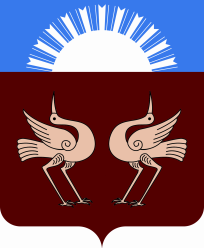 Республика БашкортостанАдминистрациясельского поселенияАрслановский сельсоветмуниципального районаБуздякский район452722, с. Старые БогадыУл. Центральная, 53/4Тел. 2 -91-83№ п\пНаименование работМестонахождение предполагаемых работисполнительсроки1Очистка придорожной полосы, расчистка придорожных лесополос от мусора, сухостоядороги в черте населенных пунктоворганизации, Администрация СПАпрель-май 2021 г2Грейдерование улицВсе улицы населенных пунктовАдминистрация СП, ДРСУдо 1 мая 2021 г3Обновление дорожной разметки по улицам населенных пунктов, выравнивание дорожных знаков.Улицы населенных пунктовАдминистрация СПдо 1 мая 2021 г4Очистка придорожных канав вдоль улиц населенных пунктовУлицы населенных пунктовАдминистрация СПдо 25 апреля 2021 г5Озеленение территории, устройство цветочных клумб, посев газонов, высадка саженцев зеленых насажденийВсе населенные пунктыОрганизации всех типовМай 20216Проведение мероприятий по очистке территорий (сбор листвы, рыхление снега, сбор и вывоз мусора)Все населенные пунктыРуководители учреждений всех форм собственности, населениеЕженедельно с 6 апреля по 11 мая 2021 г7Уборка территории кладбищ, обелисков павшим в годы ВОВ, стадионы, парки.Все населенные пунктыАдминистрация СП, населениеАпрель-май 2021 г8Проведение сходов граждан в населенных пунктах с целью привлечения граждан к активному участию по проведению благоустройства и организовать уборку в придомовых территориях индивидуальных жилых домов до проезжей части силами населения.Все населенные пунктыАдминистрация СП, населениеАпрель-май 2021 г9Благоустройство родниковВсе населенные пунктыРуководители учреждений всех форм собственности, населениеДо 1 мая 2021 г10Ликвидация стихийных несанкционированных свалокНа территории сельского поселенияАдминистрация СПпостоянно11Снос ветхих (сухих) деревьев, прорежевание лесонасаждений на прилегающей территории организацийРуководители учреждений всех форм собственности, населениеапрель12Организовать музыкальное сопровождение мероприятийНа территории всего СПОбразование, культура10.24 апреля 2021